* Meie lasteaed osaleb Euroopa Liidu poolt rahaliselt toetatavas üleeuroopalises koolikavas                                                 ** Seoses laste arvu muutumisega võimalikud menüüs muudatused*** Toidus sisalduvate allergeenide kohta võib lisainfot küsida tervishoiutöötajalt või laohoidjaltEsmaspäev 17.12.2018Hommikusöök:    Makaronid munaga                               Tomat                              Soe mahlajook täismahlast Puuviljapaus:      BanaanLõunasöök:         Läätsesupp maitserohelisega                             Täistera rukkileib                             Kana-kõrvitsarisoto                             Värske salat hapukooregaÕhtuoode:            Köögiviljaraguu hapukoorega                              Täistera rukkileib                              Maitsestamata jogurt*                               Värske puuvili                                                                                                                                Neljapäev 20.12.2018Hommikusöök:     Neljaviljahelbepuder võiga                                 Vaarikatoormoos                                Piim*  Puuviljapaus:        HurmaaLõunasöök:            Boršok hapukoore ja maitserohelisega                                 Peenleib                                  Kohupiimavorm                                Mahlakissell täismahlastÕhtuoode:              Piima-kruubisupp, sepik võiga (sõim)                                Kakaojook piimaga                                Kodusaiake suhkruga (aed)                                Värske puuvili                                (8. ja 11.r väljasõit - banaan                                ja kodusaiake suhktruga)                                                                                                                                                                                                                                                                                                     Teisipäev 18.12.2018Hommikusöök:    Kaerahelbepuder võiga                                Sai moosiga                               Piim*Puuviljapaus:       MandariinLõunasöök:           Juurviljasupp hapukoore ja                               maitserohelisega                               Seemneleib                               Hautatud värske kapsas lihaga                               Kartulipüree võigaÕhtuoode:             Nuudli-kohupiimavorm (sõim)                               Barbarissitee                               Sõrnikud, hapukoor (aed)                               Värske puuvili                              ( 3.r - väljasõit - kodusaiake suhkruga                                ja banaan)                                                      Reede 21.12.2018Hommikusöök:       Riisipuder võiga                                 Sai riivjuustuga                                 TeePuuviljapaus:         Pirn*Lõunasöök:             Talupojasupp maitserohelisega                                  Täistera rukkileib                                 Pikkpoiss kalast                                 Juurviljpüree võiga                                 Peedi-õunasalat õlikastmegaÕhtuoode:               Porgandikotlet                                 Hapukoor                                 Piim*                                 Värske puuviliKolmapäev 19.12.2018Hommikusöök:     Hirsipuder võiga                                Sepik võiga                               Tee sidrunigaPuuviljapaus:       Õun*Lõunasöök:          Kalarassolnik hapukoore ja                              maitserohelisaga                              Täistera rukkileib                               Tatrahautis hakkliha-ja porgandiga                              Värske salat õlikastmega Õhtuoode:            Hautatud kartul võiga                              Värske kurk                              Täistera rukkileib. Keefir*                              Värske puuvili                                                                                                                                                                                           NÄDALAMENÜÜ 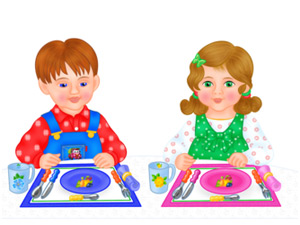 